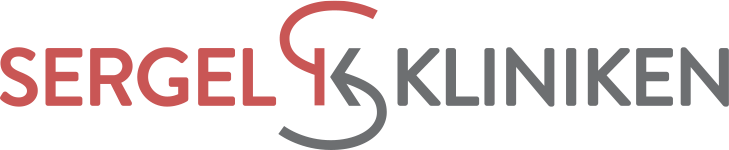 Vidgning av hörselgång – HörselgångsplastikHörselgången är ca 3,5 cm lång där den yttre delen består av brosk och den inre av ben. En förträngning av hörselgången kan vara medfödd eller förvärvad. En förvärvad förträngning kan uppkomma t.ex. efter upprepade inflammationer i hörselgången – extern otit -, utväxt av ben – exostos - eller efter tidigare kirurgiska ingrepp.De symtom som uppkommer vid förträngning av hörselgången är lockkänsla som beror på ansamling av vax, klåda och i vissa fall hörselnedsättning. Vax består av avstötta hudceller, som automatiskt transporteras ut från örat. Det är därför viktigt att inte peta sig i örat och vid klåda skydda örat mot vatten vid dusch och bad. Om symtomen kvarstår eller ofta återkommer kan en kirurgisk vidgning av hörselgången vara befogad. Vid operationen, som kan utföras såväl i lokalbedövning som i narkos, vidgas den broskiga delen genom att en del av brosket avlägsnas och vid förträngning av den beniga delen genom användning av borr/och eller kyrett. Operationen tar ca 1 timme. Efter operationen förses hörselgången med en tamponad indränkt i en antibiotikahaltig salva. Tamponaden avlägsnas efter en vecka. Efterbehandlingen består i att örat behandlas med örondroppar i ungefär en vecka. Örat måste efter operationen skyddas mot vatten i ca 6 veckor. Eftersom borr används vid operationen föreligger en viss liten risk för hörselförsämring på det opererade örat. Denna risk är dock mycket liten, ca 1 %.www.sergelkliniken.com